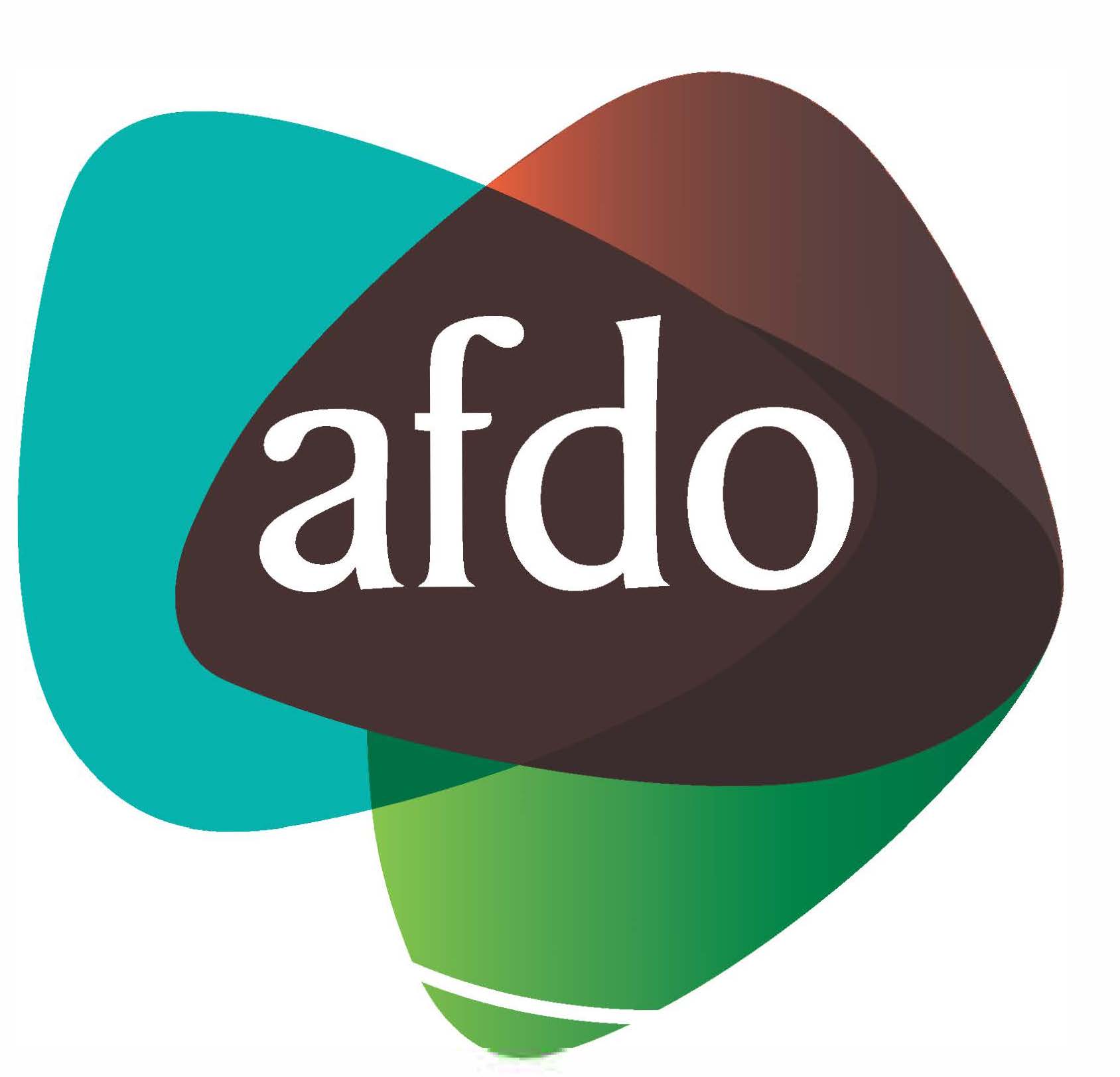 Australian Federation of Disability OrganisationsStrategic Plan 2018 – 2021Table of ContentsTable of Contents	2About us	3Our Values	3Our Vision	3Our Mission	3Our Members	3Our Strategic Objectives	4Our Strategic Projects	4Strategic Objective A:	4Represent the united voice of our members & people with disability	4Strategic Objective B:	5Enhance the profile, respect and reputation for AFDO through our members	5Strategic Objective C:	5Build the capacity and sustainability of AFDO and our members	5Strategic Objective E:	6connection & influence in international disability initiatives – Asia Pacific region	6About us Formed in 2003, the Australian Federation of Disability Organisations (AFDO)is the peak organisation in the disability sector representing people with disability and lived experience of disability.AFDO and its member organisations are run by and for people with lived experience of disability.We work to develop a community where people with disability can participate in all aspects of social, economic, political and cultural life. This includes genuine participation in mainstream community life, the development of respectful and valued relationships, social and economic participation, and the opportunity to contribute as valued citizens.Our Values Respect, Responsibility, Transparency, Trust and Resiliency This is seen as a dynamic document which will evolve over the life of the Strategic Plan in response to external and/or internal changes or issues that arise.Our VisionAll people with disability are involved equally in all aspects of social, economic, political, and cultural life.Our MissionUsing the strength of our membership based organisations to harness the collective power of uniting people with disability to change society into a community where everyone is equal.Our MembersBlind Citizens AustraliaBrain Injury AustraliaDeaf AustraliaDeafblind AustraliaAutism Aspergers Advocacy AustraliaDown Syndrome AustraliaPhysical Disability AustraliaDisability Advocacy Network AustraliaDisability Justice AdvocacyPeople with Disability WADisability Resources CentreInclusion Australia (NCID)People with Disabilities ACT Women with Disabilities VictoriaEnhanced LifestylesDeafness Forum of AustraliaWomen with Disabilities ACTOur Strategic ObjectivesRepresent the united voice of our members and people with disability in national initiatives and policy debateEnhance the profile, respect and reputation for AFDO through our membersBuild the capacity and sustainability of AFDO and our membersFoster strong collaboration and engagement between our membersEnhance the connection & influence of AFDO in international disability initiatives by policy, advocacy & engagement, focussed on the Asia Pacific regionOur Strategic ProjectsIn order to deliver on the five key Strategic Objectives for AFDO and its Members a number of Strategic Projects have been devised for implementationThese will be regularly reviewed, reported and monitored by the Board & Management with full reporting of outcomes to our Members and Stake-holdersIt is envisaged that additional Strategic Projects will be added as required over the life of the Strategic PlanStrategic Objective A:Represent the united voice of our members & people with disabilityA1	Develop a policy, advocacy & research team, Oct 2018 + OngoingA2	NDIS roll-out monitor, review and advise, Federal political & stakeholder engagement strategy for AFDO & members, OngoingA3	National Disability Strategy (NDS) 2020 – 2030 – Advocacy, 	Oct 2018 + OngoingA4	Develop Advocacy Master Plan, Sept 2018A5	Federal political & stakeholder engagement strategy for AFDO & members,	Dec 2018A6	Improve employment outcomes of PWD in Australia, May 2019A7	Develop an action plan for PWD that are <65 non NDIS, Aug 2019A8	Develop an action plan for PWD that are 65+ non NDIS, Oct 2019A9	Develop a partnership strategy with non-AFDO members & key disability sector organisations, Nov 2019Strategic Objective B:Enhance the profile, respect and reputation for AFDO through our membersB.1	Develop a strategy to build AFDO’s profile, branding & increase media exposure, Feb 2018 & OngoingB.2	New AFDO Website launched, Aug 2018B.3	CRM System for AFDO + Members, Nov 2018 + OngoingB.4	Develop a strategy to build member’s profile & increase media exposure, May 2019B.5	Develop a Digital Strategy to utilise suitable platforms, Sept 2019Strategic Objective C:Build the capacity and sustainability of AFDO and our membersC.1	AFDO Constitution review – membership & Board structure, CompletedC.2	AFDO & Members Sustainability Strategy, Aug 2018C.3	Develop a fee for service strategy for AFDO & its Members, Nov 2018C.4	Raise funds to establish fundraising resources, June 2019C.5	Develop portfolio of funded projects, March 2019C.6	Develop a Digital Strategy to utilise suitable platforms, March 2020Strategic Objective D:Strong collaboration, engagement between members & stakeholdersD.1	Strategic capacity development workshops for members, Sept 2017 & OngoingD.2	Members meetings - Information sharing & funding opportunities, Oct 2018 & OngoingD.3	Disability Australia Hub website - Members engagement & cross news feed, Oct 2018 & OngoingD.4	Developing the internal capability & resource to coordinate applications for funding, Oct 2018 & OngoingD.5	Consolidated events management calendar – all Members, Dec 2019Strategic Objective E:connection & influence in international disability initiatives – Asia Pacific regionE.1	Develop an International Master Plan, Jan 2019 + OngoingAustralian Federation of Disability OrganisationsHead Office: 02 6198 3361 Level 1, The Realm18 National Cct, Barton ACT 2600Phone: +61 3 9662 3324Email: office@afdo.org.auWebsite: www.afdo.org.au